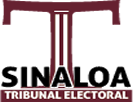 AVISO DE PRIVACIDAD INTEGRAL“CURSO-TALLER MASCULINIDADES Y SORORIDAD”El Tribunal Electoral del Estado de Sinaloa (TESIN), con domicilio en calle Fray Servando Teresa de Mier N° 1870 P.B. Col. Centro Sinaloa C.P. 80129 de esta ciudad,  en su carácter de titular de la Presidencia del Observatorio de Participación Política de las Mujeres en el Estado  de Sinaloa, es el responsable del uso, tratamiento y protección de sus datos personales,  observando los principios de licitud, consentimiento, información, calidad, lealtad, finalidad, proporcionalidad y responsabilidad, previstos en la Ley de Protección de Datos Personales en Posesión de Sujetos Obligados del Estado de Sinaloa, y demás normatividad que resulte aplicable. ¿Qué datos personales se recaban y para qué finalidad?Los datos personales que recabemos de usted serán utilizados con la finalidad de realizar el registro de los participantes en el  “Curso-Taller Masculinidades y Sororidad” a impartirse del día  13 de mayo,  hasta por siete meses del presente año.Así también, los datos recabados servirán para llevar el seguimiento del curso-taller, registro de participantes, y, en su caso, expedición de constancia de participación, notificar su cancelación, cambio de horario y/o cambio de fecha. Para las finalidades anteriores, se solicitan datos consistentes en la dirección de correo electrónico, nombre completo, sexo, nombre de la institución a la que pertenece, cargo o profesión, así como su opinión respecto a qué le interesa del curso-taller. En caso de proporcionar datos personales en estos rubros y no negar su oposición al tratamiento, se considera que existe un consentimiento expreso y serán protegidos observando los principios y procedimientos que marca la normatividad aplicable.Fundamento para el tratamiento de datos personalesEl TESIN trata los datos personales antes señalados, conforme a lo dispuesto en los artículos 14, 15, 63, 65, 72 y 74 de la Ley de Protección de Datos Personales en Posesión de Sujetos Obligados del Estado de Sinaloa y la demás normatividad que resulte aplicable.Transferencia de datos personalesSe informa que no se realizarán transferencias de datos personales, salvo aquéllas que sean necesarias para atender requerimientos de información de una autoridad competente, que estén debidamente fundados y motivados.¿Dónde se pueden ejercer los derechos de acceso, rectificación, cancelación y oposición al tratamiento de datos personales (derechos ARCO)?Usted podrá ejercer sus derechos ARCO directamente en la Unidad de Transparencia de este Tribunal, ubicado en calle Fray Servando Teresa de Mier N° 1870 P.B. Col. Centro Sinaloa C.P. 80129 de esta ciudad,  o bien, a través de Infomex Sinaloa (http://www.infomexsinaloa.org.mx) o de la Plataforma Nacional de Transparencia (http://www.plataformadetransparencia.org.mx/) o en el correo electrónico transparencia@teesin.org.mx. Si desea conocer el procedimiento para el ejercicio de estos derechos puede acudir a la Unidad de Transparencia, enviar un correo electrónico a la dirección antes señalada o comunicarse al teléfono (667) 7611757.Cambios al aviso de privacidadEn caso de que exista un cambio en este aviso de privacidad, lo haremos de su conocimiento en el portal del TESIN http://www.teesin.org.mx